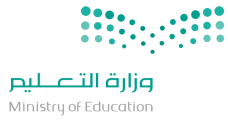 تالاسمالإنذار الأولالإنذار الثانيحرمانتالاسم12345الإنذار الأول678910الإنذار الثاني1112131415حرمان1محمد عبد الله العبدالله2345678910111213141516171819202122232425تالاسمالإنذار الأولالإنذار الثانيحرمانتالاسم12345الإنذار الأول678910الإنذار الثاني1112131415حرمان26محمد عبد الله العبدالله272829303132333435363738394041424344454647484950